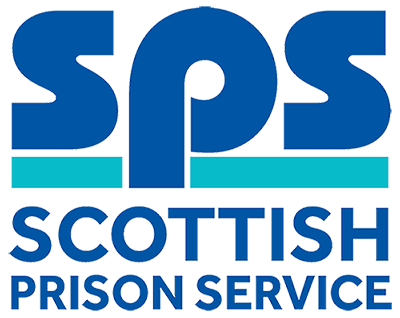 REFORMED TRADITIONApplication GuidanceIn order to be considered for this appointment you will be required to submit your CV. When submitting your CV please ensure that the information provided within it includes clear evidence of your suitability for this role. Therefore it should provide:Your denomination (e.g. Baptist, Church of Scotland, Episcopalian, Independent, Methodist)Your current position within that denomination; (e.g. Minister, Deacon, Reader, Elder)Your current congregation; (name and address)Your current Presbytery, Diocese, Association, Union or regional grouping to which you, or your congregation belong; (if applicable)The positions you have held to date before and since your ordination;Date of your ordination and ordaining body;Details of any qualifications held; andSpecific examples of your experience that evidence your abilities to meet the essential criteria set out in the ‘person specification’; Without the above information, we may not be able to progress with your application. Please note that the specific areas that will be assessed in your CV and through the remainder of the recruitment process have been outlined in the Assessment Information document, which is attached to the vacancy advert. 